Fecha: Señores UNIVERSIDAD DE NARIÑO Pasto (N) Asunto.: 	 PROPUESTA ECONÓMICA Convocatoria Pública No. ____________ de 2018El suscrito, ____________________________, en calidad de representante legal de ___________________________ y de acuerdo con los requisitos establecidos en convocatoria de la referencia, me permito presentar la siguiente propuesta económica:  El precio ofrecido en esta propuesta económica está expresado en pesos colombianos, si se presenta alguna discrepancia entre las cantidades expresadas en letras y números, prevalecerán las cantidades expresadas en letras. Cordialmente, _____________________________________ FIRMA  Nombre ___________________________________ NIT ó C.C. No._________________ de __________ Dirección__________________________________ Teléfonos._________________________________ Fax.______________________________________ Ciudad ____________________________________ Correo electrónico __________________________ 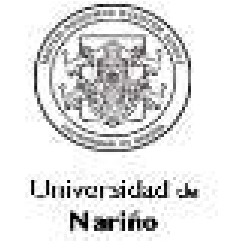 OFICINA DE COMPRAS Y CONTRATACIÓN  PROPUESTA ECONÓMICA (ANEXO 3) Código: CYC-GEF-FR- 15 OFICINA DE COMPRAS Y CONTRATACIÓN  PROPUESTA ECONÓMICA (ANEXO 3) Página: 1 de 1 OFICINA DE COMPRAS Y CONTRATACIÓN  PROPUESTA ECONÓMICA (ANEXO 3) Versión: 2 OFICINA DE COMPRAS Y CONTRATACIÓN  PROPUESTA ECONÓMICA (ANEXO 3) Vigente a partir de: 2016-01-18  UNIDAD CANTIDAD  PRECIO TOTAL 